Why should you know your blood pressure numbers?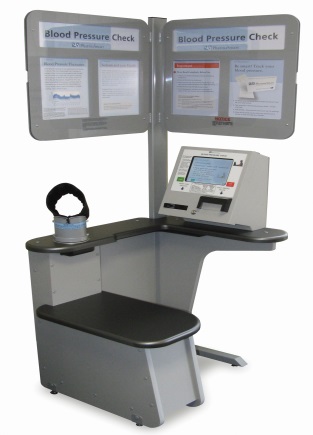 If your blood pressure numbers stay high, you increase your risk of getting heart disease and stroke.Most people experience no symptoms from having high blood pressure, yet over time, it can damage the entire body.Use the blood pressure machine at JBS to learn YOUR numbers!Follow the instructions on the wall by the machine to check your blood pressure. The blood pressure machine is located near the cafeteria and occupational health in the main building.